ИНСТРУКЦИЯ   ДЛЯ  ВОСПИТАТЕЛЕЙ  ПО  ПРЕДУПРЕЖДЕНИЮ  ДОРОЖНО – ТРАНСПОРТНОГО ТРАВМАТИЗМА Подготовила:  воспитатель Гегуева Д.М.1. Общие требования дорожно-транспортной безопасности1.1. Сопровождающие детей воспитатели обязаны знать и строго придерживаться правил дорожного движения, подавать детям пример дисциплинированности на улице.1.2. Направляясь на прогулку по городским улицам, сопровождающие воспитатели должны знать точное количество детей, которых они берут с собой, и выбрать безопасный маршрут.1.3. Внимательно следить за тем, чтобы дети в группах шли организованно парами, не отлучаясь из строя.1.4. Группу детей всегда должны сопровождать не менее двух взрослых: один – впереди, другой – сзади.1.5. Сопровождающим воспитателям необходимо брать с собой красные флажки для подачи сигнала водителям, чтобы они остановились и пропустили детей.1.6. Чтобы не нарушить правила дорожного движения, воспитателям следует организовывать выход детей к месту проведения мероприятий (посещение кинотеатра, бассейна и т.д.) заранее, чтобы при спокойной ходьбе иметь запас времени.2. Мероприятия по профилактике детского дорожно-транспортного травматизма2.1. К причинам детского дорожно-транспортного травматизма относятся:неумение наблюдать;невнимательность;недостаточный контроль взрослых над поведением детей.2.2. Воспитателям отрядов следует регулярно проводить с детьми беседы и инструктажи по соблюдению ПДД, с обязательной регистрацией в журнале по ТБ. Занятия проводятся в форме живой беседы с использованием наглядности.2.3. Параллельно с изучением основных правил дорожного движения целесообразно организовывать чтение рассказов; проведение развлечений; увлекательные подвижные, сюжетно-ролевые, дидактические игры; практическую деятельность ( изо, ручной труд). 2.4. Необходимо организовывать практические занятия по изучению ПДД: экскурсии по городским улицам; просматривать обучающие фильмы; вовлекать детей в агитбригады ЮИД (Юные инспекторы движения) РФ.2.5. Беседуя с детьми, не нужно говорить о тяжелых последствиях несчастных случаев. Дети должны понимать опасности, связанные с дорожным движением, но не должны бояться улицы, потому что чувство страха мешает сосредоточиться, снижает находчивость в момент фактической угрозы.2.6. В освоении детьми правил движения значительную роль играет конкретная, четкая речь воспитателя. 2.7. Проводить информационно-профилактические работы с родителями (беседы, составление памяток) по предотвращению детского дорожно-транспортного травматизма.3. Порядок организации и построения группы детей для следования3.1. При проведении прогулок или экскурсий с детьми по улицам, тротуарам и дорогам, при общем количестве воспитанников в группе свыше 15 человек, должно быть не менее двух взрослых сопровождающих.3.2. Один из сопровождающих назначается старшим и ответственным за всю группу. Старший сопровождающий идет впереди группы, а второй – замыкающий позади. В случае, когда сопровождающий один, он должен находиться позади группы детей, чтобы постоянно их видеть.3.3. Дети должны построиться в колонну по два и взять друг друга за руки. Необходимо следить, чтобы во время движения колонны в руках у них не было посторонних предметов и игрушек.3.4.  Каждый из сопровождающих должен иметь при себе красный флажок.4. Порядок следования по тротуарам и обочинам дорог4.1. Группа воспитанников, построенных в колонну по два, при движении шагом по тротуару или пешеходной дорожке, придерживается правой стороны.4.2. Сопровождающие воспитатели обязаны находиться со стороны проезжей части впереди и позади колонны и не позволять детям выходить на проезжую часть.4.3. Если вдоль дороги тротуар или пешеходная дорожка отсутствует, разрешается вести колонну детей по левой обочине дороги навстречу движению транспортных средств, но только лишь в светлое время суток.4.4. При движении по обочине дороги, независимо от количества детей в группе, должно быть два сопровождающих. При этом они несут два красных флажка: один в голове группы, другой – позади колонны.4.5. Вести детей следует продуманным маршрутом, чтобы по пути было как можно меньше переходов через проезжую часть дороги или улицы.4.6. Сопровождающие воспитатели обязаны внимательно следить за выездом машин со дворов и примыкающих улиц.5. Порядок перехода проезжей части улицы и дороги5.1. Переходить проезжую часть дороги разрешается в местах с наличием разметки или дорожного знака «пешеходный переход», а если их нет – на перекрестках по линии тротуаров.5.2. На регулируемых перекрестках проезжей части переходить группе можно только при разрешающем сигнале светофора или регулировщика.5.3. Вне населенных пунктов  при отсутствии пешеходных переходов дорогу следует переходить только под прямым углом в местах, где она хорошо просматривается в обе стороны, и только после того, как  воспитатель убедиться в отсутствии приближающегося транспортного средства. Переход улиц и дорог с группой детей в зоне ограниченной видимости, когда существует возможность внезапного появления транспорта,  строго запрещен!5.4. При переходе нерегулируемых перекрестков и загородных дорог, а также перекрестков оборудованных светофором или с регулировщиком, сопровождающие должны иметь наготове красные флажки.5.5. Перед  началом  перехода  улицы или дороги ответственному сопровождающему необходимо остановить  направляющую  пару детей,  с целью группирования растянувшегося строя.5.6. Перед началом перехода дороги сопровождающий должен оценить дорожную обстановку, выйти на проезжую часть с поднятым красным флажком, чтобы привлечь внимание водителей, и только убедившись, что его заметили можно начинать переход колонны детей через дорогу.5.7. Во время перехода через проезжую часть:переводить детей через улицу строго в местах, где есть знаки пешеходного перехода, по пешеходным дорожкам на зеленый сигнал светофора, даже при отсутствии машин;переводить детей через улицу не торопясь, спокойным ровным шагом прямо, а не наискось;строго следить за тем, чтобы дети не отвлекались на разговоры между собой и по телефону, не толкали друг друга и не устраивали игр;запрещено выводить детей на проезжую часть из-за транспорта или кустов, которые заграждают видимость дороги;следует убедиться в том, что все автомобили уступают вам дорогу.5.8. Если группа не успела закончить переход проезжей части к моменту появления транспорта на близком расстоянии, сопровождающий группы дополнительно предупреждает водителя поднятием красного флажка, развернувшись лицом к приближающемуся транспортному средству.6. Требования безопасности при перевозке детей6.1. Перевозка детей возрастом до 16 лет разрешается только в автобусах. Категорически запрещается перевозка детей в кузове грузового автомобиля!6.2. Автобус, предназначенный для перевозки детей, должен быть соответствующим образом подготовлен, исправлен, чисто вымыт, салон убран. Автобус накануне поездки должен пройти  обязательную проверку районной Госавтоинспекции.6.3. К управлению автобусом допускается только опытный водитель со стажем вождения, прошедший специальный инструктаж и отлично знающий маршрут движения.6.4. На каждый автобус, в котором перевозятся дети, назначается старший сопровождающий, ответственный за соблюдение всех правил безопасности при перевозке детей. Старший сопровождающий назначается приказом директора школы, с которым он должен ознакомиться под подпись. Сопровождающий обязан следить за соблюдением порядка в салоне автобуса во время движения и не допускать выхода детей во время остановок.6.5. Водитель автобуса должен быть в обязательном порядке проинструктирован администрацией школы о том, что начинать движение можно только с разрешения руководителя перевозки детей. Сопровождающий группы должны лично убедиться в том, что двери автобуса закрыты.6.6. Количество детей в автобусе не должно превышать количества оборудованных для сидения мест, установленного технической характеристикой автобуса.6.7. При перевозке детей необходимо, чтобы в автобусе находилось не менее двух взрослых людей.6.8. Посадка и высадка детей производится  только по команде старшего сопровождающего. Высаживать детей из автобуса со стороны проезжей части категорически запрещено!6.9. Перевозка детей запрещена в сложных метеорологических условиях (метель, сильный дождь, туман, гололед и т.п.). При внезапном возникновении перечисленных погодных условий в пути следования автобуса решение о продолжении движения принимается лицом, ответственным за перевозку детей.6.10. Каждый автобус, перевозящий детей, должен быть оборудован двумя легкосъемными огнетушителями емкостью не менее 2-х литров (один - в кабине водителя, другой – в салоне), спереди  и сзади на автобусе должен находиться знак «ДЕТИ». Также, автобус должен быть укомплектован знаком  аварийной остановки и медицинской аптечкой.6.11. При передвижении детей в общественном транспорте, необходимо выполнять правила входа и выхода из данного транспорта. О входе и выходе ответственный сопровождающий должен предупредить водителя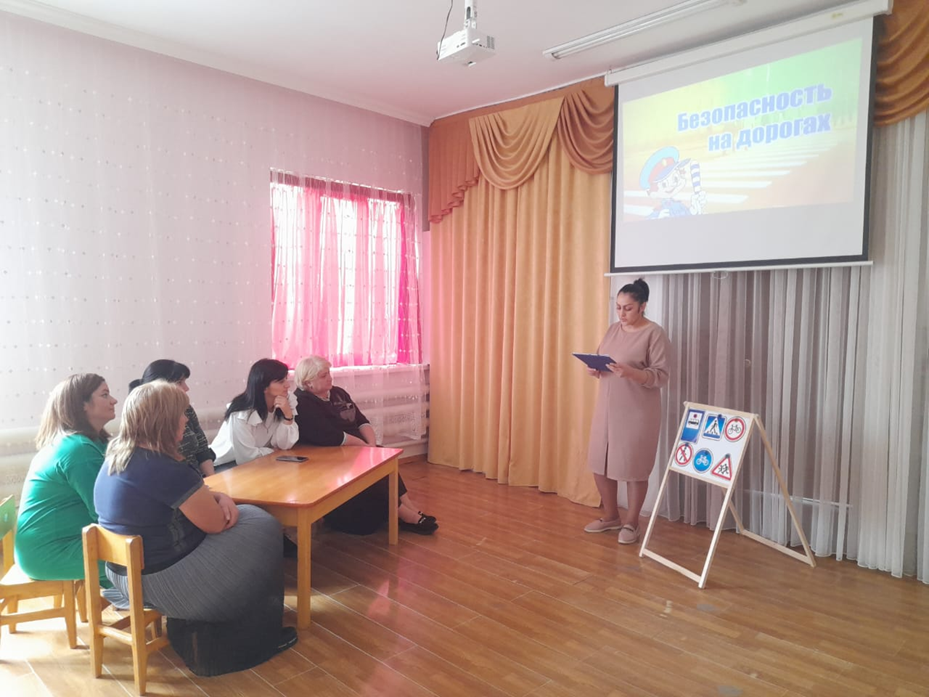 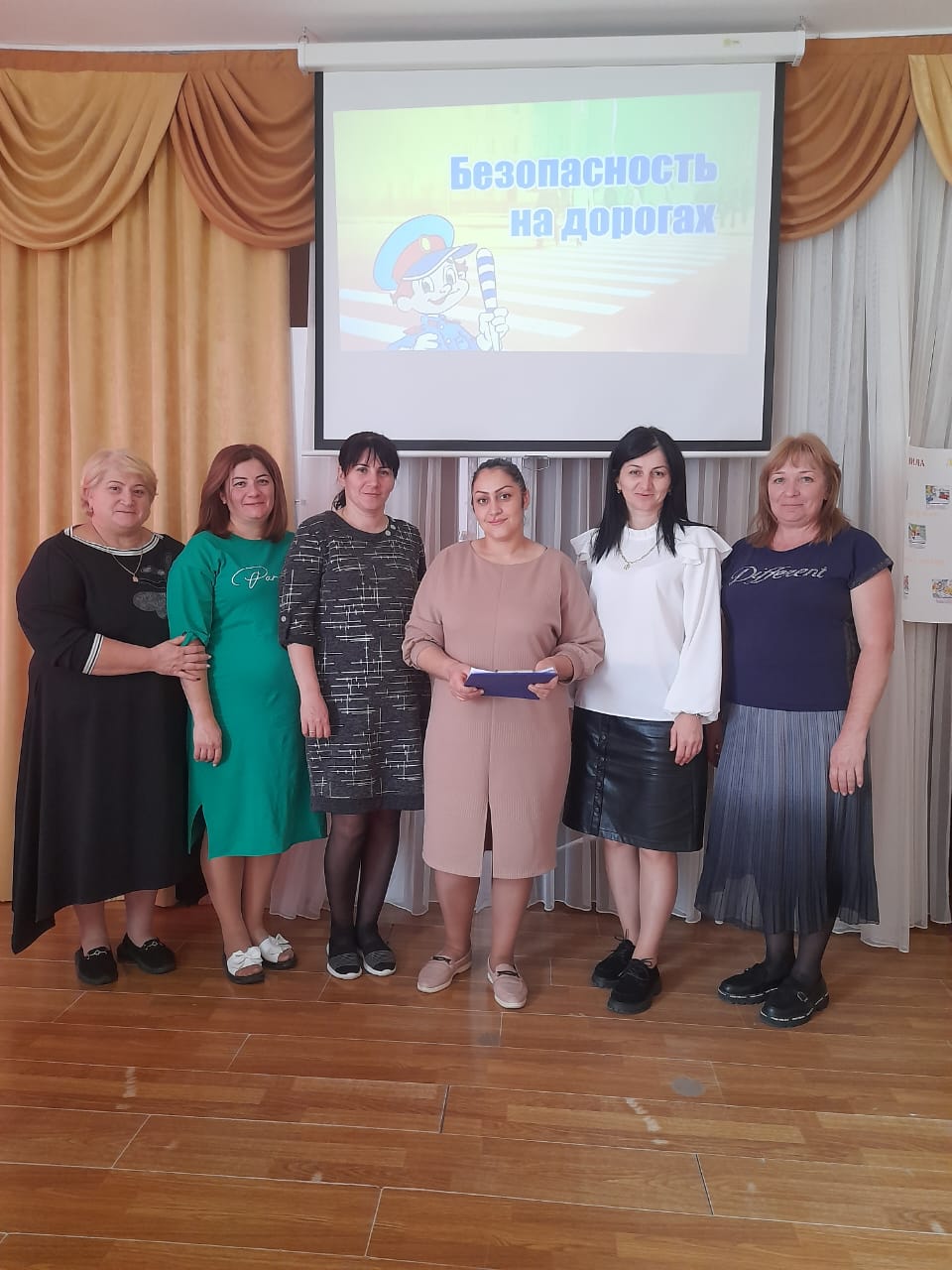 